UWAGA ! Prosimy przesłać do Izby najpóźniej do 14.02 br.                                                                (e-mail: radom@oia.waw.pl) 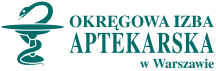                                                                                                          ...........................................................................                                                                                                                                           (pieczątka apteki ) KARTA ZGŁOSZENIAna zajęcia warsztatowe w ramach ciągłego szkolenia farmaceutówRadom, budynek GUS, ul. Planty 39/45Imię i Nazwisko ............................................................................ nr PWZ ......................................  tel. kom .....................................Adres e-mail: ……………………………….  (data i podpis)UWAGABiuro Izby będzie potwierdzać przyjęcie na szkolenie w tygodniu poprzedzającym szkolenieDatatematliczba pkt. edukacyjnychPotwierdzam udział29.02.2020rSobota9-17Etiologia oraz diagnostyka astmy i POChP – możliwości pomocy pacjentom w aptecewykładowca: dr n. med. Piotr Dąbrowiecki829.02.2020rSobota9-17   Farmakologiczne metody leczenia astmy i POChP w ujęciu praktycznym, zasady doboru inhalatorów, zasady monitorowania terapii (ACT, CAT)  wykładowca: dr n. med. Piotr Dąbrowiecki 829.02.2020rSobota9-17   Profesjonalne doradztwo farmaceutyczne z  zakresu stosowania inhalatorów - procedury postępowania   wykładowcy: dr n. farm. Magdalena Waszyk-Nowaczyk,  dr n. farm. Jerzy Żabiński829.02.2020rSobota9-17  Praktyczne  aspekty stosowania inhalatorów- warsztaty  prowadzący: dr n. farm. Magdalena Waszyk-Nowaczyk,  dr n. farm. Jerzy Żabiński8